Internship MOUThis internship agreement template establishes the guidelines for collaboration between the Flint Hills Technical College Power Plant Technical Program students and an industry partner to implement internships.  This includes such things as agreement details, financial considerations and the duration on the internship.  This Internship MOU template was developed for the Trade Adjustment Assistance Community College and Career Training (TAACCCT) Grant Program Round 1 Grant, Technical Retraining to Achieve Credentials (TRAC-7): TC-22513-11-60-A-20.Internship MOU by Flint Hills Technical College is licensed under a Creative Commons Attribution 3.0 Unported License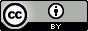 This workforce product was funded by a grant awarded by the U.S. Department of Labor’s Employment and Training Administration. The product was created by the grantee and does not necessarily reflect the official position of the U.S. Department of Labor.  The U.S. Department of Labor makes no guarantees, warranties, or assurances of any kind, express or implied, with respect to such information, including any information on linked sites and including, but not limited to, accuracy of the information or its completeness, timeliness, usefulness, adequacy, continued availability, or ownership.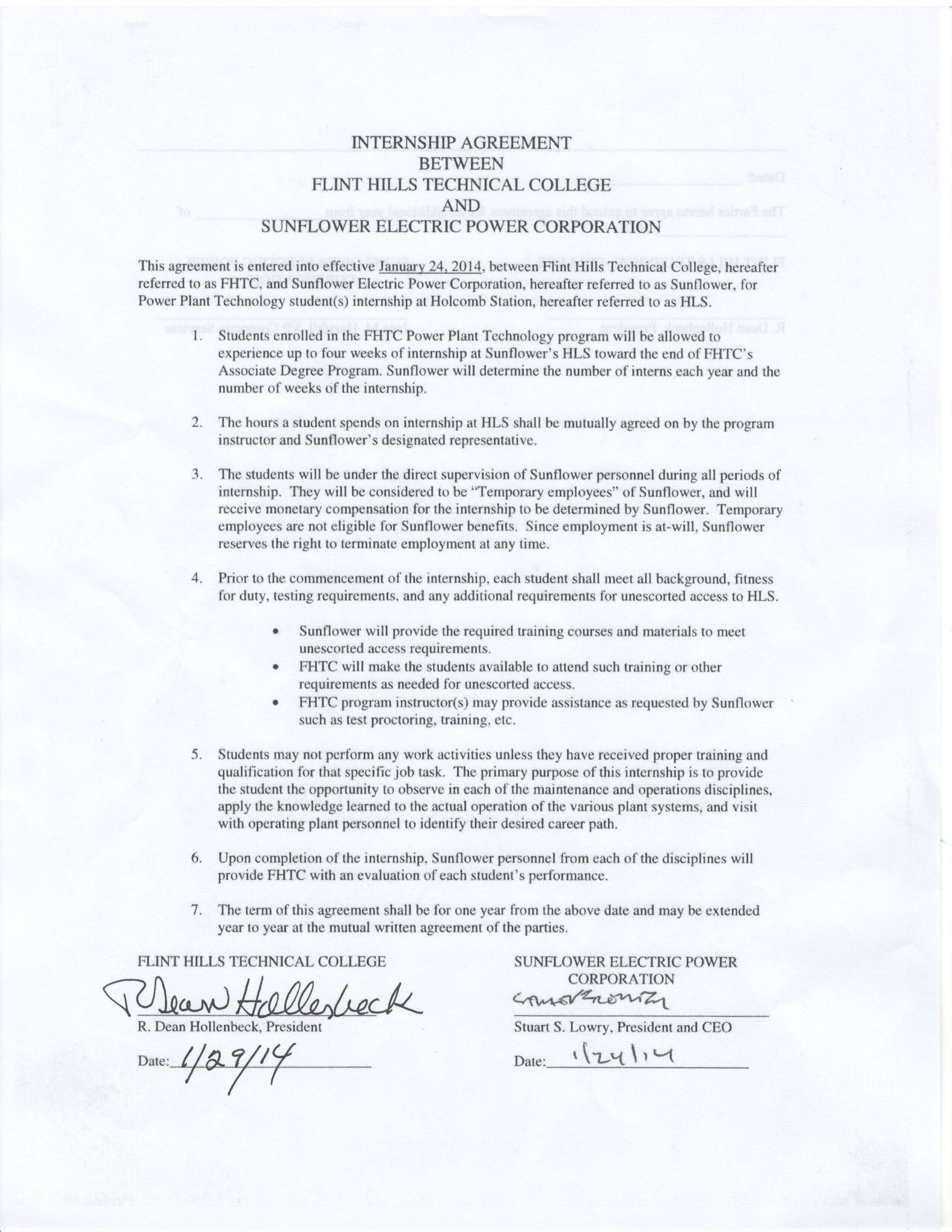 